ECONOMIC DEVELOPMENT AND THE BRISBANE 2032 OLYMPIC AND PARALYMPIC GAMES
COMMITTEE MINUTES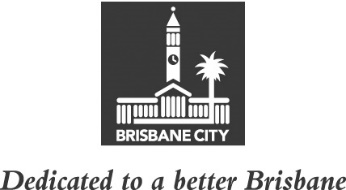 MEETING HELD ON TUESDAY 9 MAY 2023AT 10.45AMCOMMITTEE MEETING ROOM 2, LEVEL 2,CITY HALLMEMBERS PRESENT:The Deputy Mayor, Councillor Krista Adams (Civic Cabinet Chair), Councillor Sarah Hutton (Deputy Chair), and Councillors Greg Adermann, Jared Cassidy, Lucy Collier and Steven Huang. OTHERS PRESENT:David Chick, Divisional Manager, City Planning and Sustainability; Dy Currie, Executive General Manager, Brisbane 2032 and City Planner, Brisbane 2032 Host City, City Planning and Sustainability; John Cowie, General Manager, City Planning and Economic Development, City Planning and Sustainability; Rebecca Arnaud, Legacy and Precinct Planning Manager, Brisbane 2032 Host City; Lucy Smith, Policy Liaison Officer, Civic Cabinet Chair’s Office, Economic Development and the Brisbane 2032 Olympic and Paralympic Games Committee; Rosemarie White, Personal Assistant, Civic Cabinet Chair’s Office; Tom Hinchliffe, Senior Policy Advisor, Leader of the Opposition’s Office; and Ashley Bailey, A/Council and Committee Officer, Council and Committee Liaison Office, Governance, Council and Committee Services, City Administration and Governance.MINUTES:The Minutes of the meeting held on 2 May 2023, copies of which had been forwarded to each Councillor, were presented by the Civic Cabinet Chair and taken as read and confirmed by the Committee.56	OTHER BUSINESSThe following matter was considered by the Committee, and the decision reached was fully set out in the Committee’s report to Council:Committee presentation – Brisbane’s Inner City Strategy.CONFIRMED THIS	DAY OF	2023..........................................CIVIC CABINET CHAIR